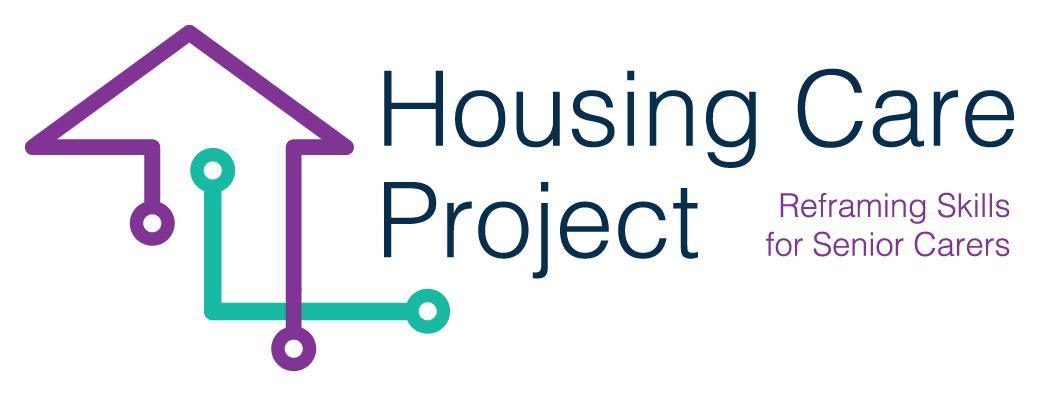 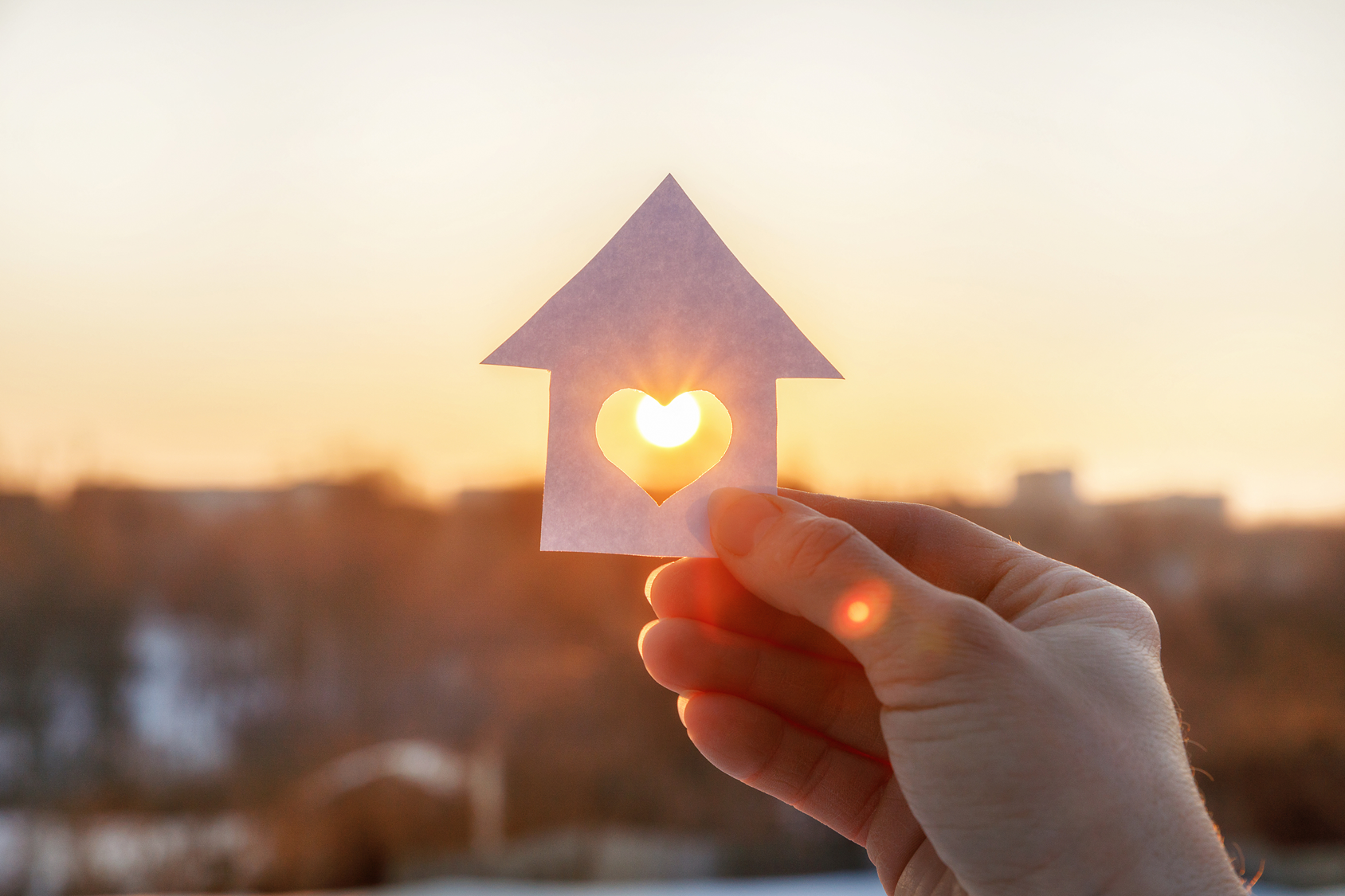 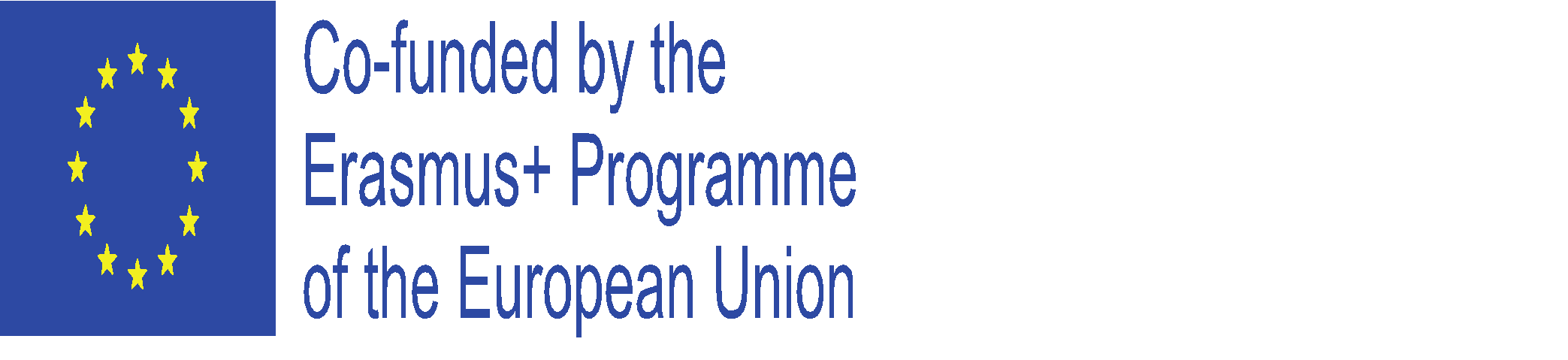 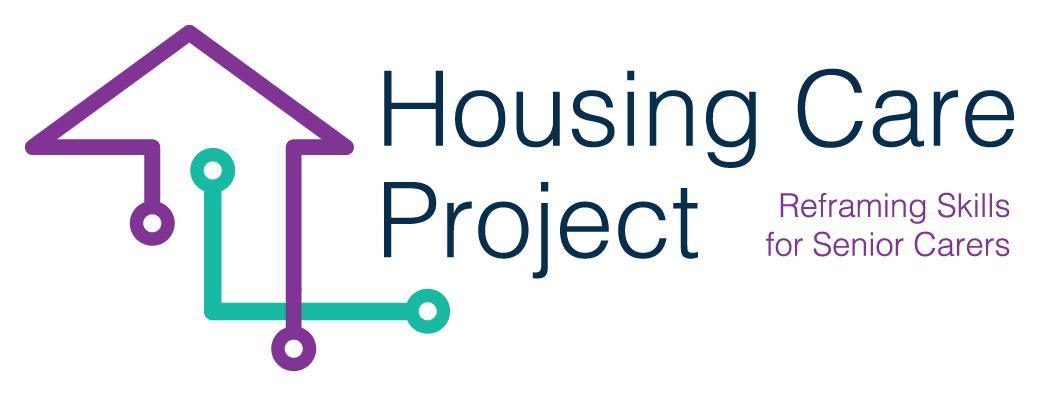 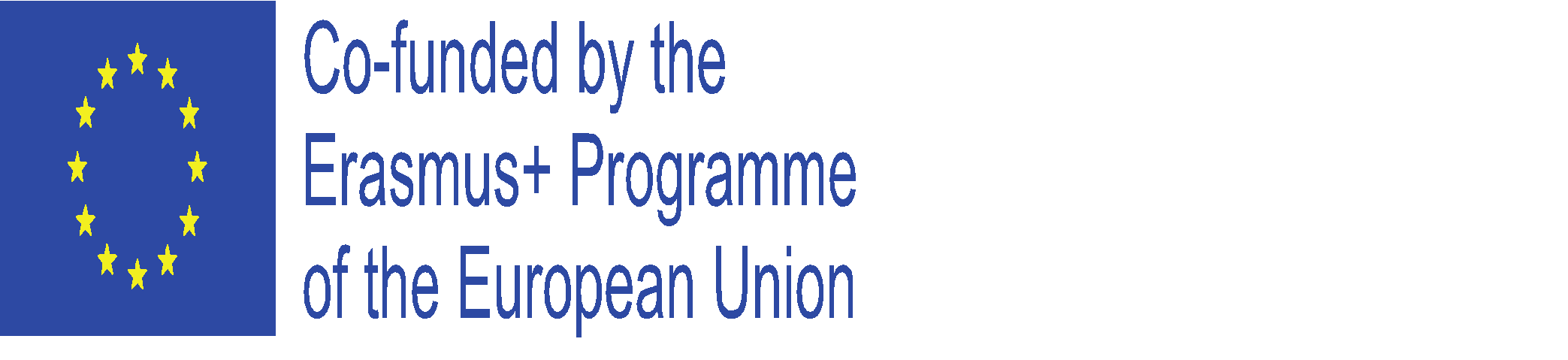 01	Strumento n. 5 Griglia per monitoraggio		3                                                  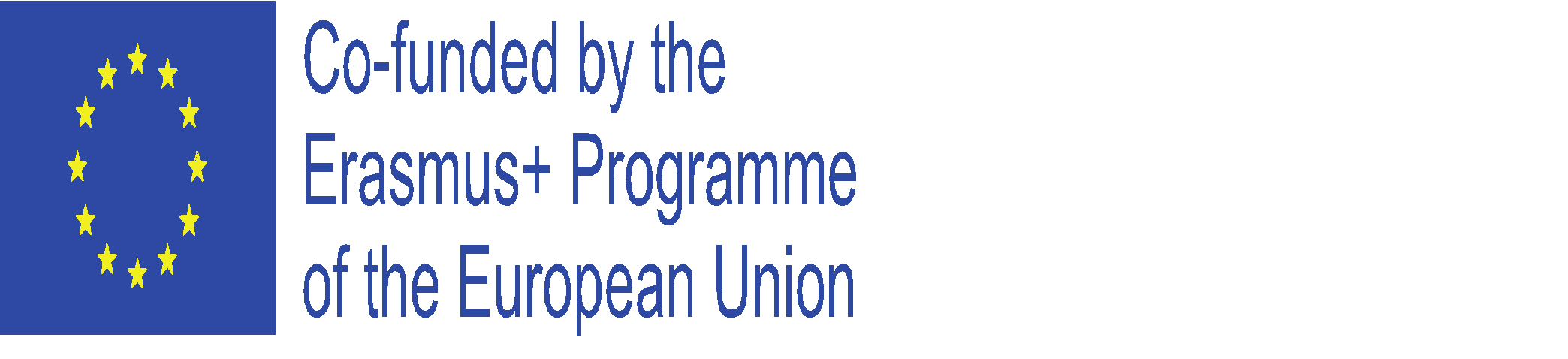 | Strumento n. 5 Griglia per monitoraggioResp. Ageing Lab PIANO DI GESTIONE E MONITORAGGIO PER L'IMPLEMENTAZIONE DEI PERCORSI WBL La gestione dei percorsi WBL prevede il monitoraggio delle attività svolte, dei risultati di apprendimento raggiunti e della capacità di gestire e risolvere le criticità che possono verificarsi.Il piano di monitoraggio viene sviluppato per singolo allievo/operatore sanitario:1) saranno monitorate le attività previste dal percorso WBL 2) per ogni attività monitorata, indicare:Le forme di raccolta dei dati (visita all'organizzazione ospitante in presenza o online: osservatore/trice sul compito; visita all'organizzazione ospitante: incontro con il discente/trice; raccolta dati da documenti, intervista al discente/trice);Dati e informazioni raccolti (tempo di progressione delle attività, tipo di attività; progressione dell'apprendimento-valutazione formativa; coerenza delle attività con il piano, difficoltà).Strumenti utilizzati (griglia di monitoraggio WBL per la visita; griglia di rilevazione attività WBL)Tempi di realizzazione delle attività di monitoraggio.L'attività di monitoraggio può essere svolta attraverso un incontro tra il tutor e il discente/assistente. Il tutor può organizzare l'incontro in due modi:In presenza sul posto di lavoro, ovvero una visita;online sul posto di lavoro, ovvero una videochiamata.Deve essere effettuato almeno un incontro per ciascun allievo/operatore sanitario. Durante l'incontro il tutor deve utilizzare la seguente griglia. Strumento n. 6 Griglia per la visita di monitoraggio/incontro online sul luogo di lavoro WBL  GUIDA: lo strumento può essere utilizzato per verificare l'avanzamento del percorso di apprendimento sul posto di lavoro. Il tutor verifica sia l'avanzamento dei risultati di apprendimento sia le attività svolte (compiti e attività). Questa attività di monitoraggio deve avvenire attraverso domande e osservazioni o attraverso un colloquio rivolto al discente/operatore sanitario.Monitoring Tool visit (online or in-person) WBL WorkplaceMonitoring Tool visit (online or in-person) WBL WorkplaceStudente/operatore sanitario:Studente/operatore sanitario:Tutor per l’apprendimento basato sul lavoroData e ora  Studente/operatore sanitario osservato mentre svolge il compito  Incontro con allievo / operatore sanitario  Studente/operatore sanitario osservato mentre svolge il compito  Incontro con allievo / operatore sanitarioArea oggetto della visitaRevisione e commentiPrestazioni generali dello studente/operatore sanitarioAttività e compiti avanzatiAttività e compiti in sospesoDifficoltàRaccomandazioni dell'allievo/operatore sanitarioRaccomandazioni del tutorDisponibilità a proseguire l'attivitàProssima riunione di monitoraggio